“El sí de la familia marianista”ACTIVIDAD DE CIERREHISTORIA, GEOGRAFÍA, CS. SOCILAES (7º Básicos)“1° Unidad: La complejización de las primeras sociedades: de la hominización al surgimiento de las civilizaciones”NOMBRE :                                                                                              CURSO: INSTRUCCIONES: Responde las preguntas formuladas a continuación procurando utilizar el espacio dispuesto para cada una, cada pregunta tiene un puntaje de 6 ptos.Lee el siguiente texto y junto con los contenidos vistos en la guía responde la PREGUNTA 1 “Los cambios climáticos [...] implicaron fuertes presiones selectivas en los diversosgrupos de primates y marcaron las diferencias en los procesos adaptativos de cada uno. [...] Algunos adoptaron la marcha bípeda y el omnivorismo, con todo lo que ello implica.[...] El bipedismo permanente permitiría u ocasionaría todas las transformaciones hominizantes, en el curso de algunos millones de años: postura erguida, liberación total de la mano (órgano prensil), aumento de la capacidad craneana, desarrollo del psiquismo. Todas estas características son interdependientes y no es válido privilegiar una en especial. [...]El bipedismo incipiente favoreció el desarrollo del cerebro lo que, a su vez, facilitó la evolución ulterior de las extremidades anteriores para manejar objetos, esto produjo un mayor aumento del cerebro y así sucesivamente”.Corsi, María (2004). Aproximaciones de las neurociencias a la conducta¿Por qué podemos señalar que el Bipedismo, como rasgo evolutivo, fue uno de los cambios mas importantes para el proceso de HOMINIZACION? Explica en tus palabras que efectos tuvo esto para el desarrollo de los homínidosEn la Imagen observamos un ejemplo de Pintura Rupestre ¿Por qué señalamos que la creación de pinturas y otras expresiones de arte, fue una evidencia de un desarrollo intelectual superior?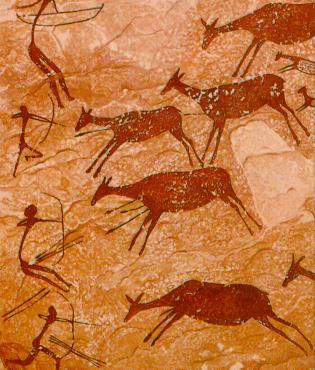 ¿Por qué el Descubrimiento de la AGRICULTURA significó un avance tan importante para el desarrollo de las primeras sociedades y civilizaciones humanas? ¿Qué cambios ocurrieron con este descubrimiento?OBJETIVO(S) DE APRENDIZAJE:OA1: Explicar el proceso de hominización, reconociendo las principales etapas de la evolución de la especie humana, la influencia de factores geográficos, su dispersión en el planeta y las distintas teorías del poblamiento americanoOA2: Explicar que el surgimiento de la agricultura, la domesticación de animales, la sedentarización, la acumulación de bienes y el desarrollo del comercio fueron procesos de larga duración que revolucionaron la forma en que los seres humanos se relacionaron con el espacio geográfico.TEMA DEL TRABAJO:HominizaciónDesarrollo cultural y tecnológico del paleolíticoSurgimiento de la AgriculturaProceso de SedentarizaciónMECANISMO DE EVALUACIÓNUtilización de rubrica con aspecto a evaluar e indicaciones de logroENVÍO DEL TRABAJOEsta evaluación debe ser enviada terminada al correo consultas.f.garrido@gmail.com el día Viernes 29 de mayo (durante o minutos antes del acercamiento pedagógico) En el asunto del correo debe indicar Nombre, Curso y asignaturaENCUESTA DE APRENDIZAJEEsta encuesta NO tiene incidencia en la evaluación del trabajo y tiene por objetivo evaluar cómo ha sido el proceso de aprendizaje mediante la utilización de plataformas digitalesENCUESTA DE APRENDIZAJEEsta encuesta NO tiene incidencia en la evaluación del trabajo y tiene por objetivo evaluar cómo ha sido el proceso de aprendizaje mediante la utilización de plataformas digitalesENCUESTA DE APRENDIZAJEEsta encuesta NO tiene incidencia en la evaluación del trabajo y tiene por objetivo evaluar cómo ha sido el proceso de aprendizaje mediante la utilización de plataformas digitalesENCUESTA DE APRENDIZAJEEsta encuesta NO tiene incidencia en la evaluación del trabajo y tiene por objetivo evaluar cómo ha sido el proceso de aprendizaje mediante la utilización de plataformas digitalesENCUESTA DE APRENDIZAJEEsta encuesta NO tiene incidencia en la evaluación del trabajo y tiene por objetivo evaluar cómo ha sido el proceso de aprendizaje mediante la utilización de plataformas digitalesENCUESTA DE APRENDIZAJEEsta encuesta NO tiene incidencia en la evaluación del trabajo y tiene por objetivo evaluar cómo ha sido el proceso de aprendizaje mediante la utilización de plataformas digitalesENCUESTA DE APRENDIZAJEEsta encuesta NO tiene incidencia en la evaluación del trabajo y tiene por objetivo evaluar cómo ha sido el proceso de aprendizaje mediante la utilización de plataformas digitalesENCUESTA DE APRENDIZAJEEsta encuesta NO tiene incidencia en la evaluación del trabajo y tiene por objetivo evaluar cómo ha sido el proceso de aprendizaje mediante la utilización de plataformas digitales¿Siento que he logrado aprender sobre los temas tratados en la 1° Unidad?(Responde marcando con una X las opciones SI o NO según sienta que he logrado las acciones señaladas en cada cuadro)¿Siento que he logrado aprender sobre los temas tratados en la 1° Unidad?(Responde marcando con una X las opciones SI o NO según sienta que he logrado las acciones señaladas en cada cuadro)¿Siento que he logrado aprender sobre los temas tratados en la 1° Unidad?(Responde marcando con una X las opciones SI o NO según sienta que he logrado las acciones señaladas en cada cuadro)¿Siento que he logrado aprender sobre los temas tratados en la 1° Unidad?(Responde marcando con una X las opciones SI o NO según sienta que he logrado las acciones señaladas en cada cuadro)¿Siento que he logrado aprender sobre los temas tratados en la 1° Unidad?(Responde marcando con una X las opciones SI o NO según sienta que he logrado las acciones señaladas en cada cuadro)¿Siento que he logrado aprender sobre los temas tratados en la 1° Unidad?(Responde marcando con una X las opciones SI o NO según sienta que he logrado las acciones señaladas en cada cuadro)¿Siento que he logrado aprender sobre los temas tratados en la 1° Unidad?(Responde marcando con una X las opciones SI o NO según sienta que he logrado las acciones señaladas en cada cuadro)¿Siento que he logrado aprender sobre los temas tratados en la 1° Unidad?(Responde marcando con una X las opciones SI o NO según sienta que he logrado las acciones señaladas en cada cuadro)He logrado manejar sin mayores problemas las plataformas o recursos digitales usados para la asignaturaHe logrado manejar sin mayores problemas las plataformas o recursos digitales usados para la asignaturaHe entendido las explicaciones de conceptos o contenidos relacionados con la unidadHe entendido las explicaciones de conceptos o contenidos relacionados con la unidadHe logrado manifestar mis dudas, inquietudes y aportes durante los acercamientos pedagógicos en lineaHe logrado manifestar mis dudas, inquietudes y aportes durante los acercamientos pedagógicos en lineaHe recibido respuesta o solución ante las dudas que he tenido del contenidoHe recibido respuesta o solución ante las dudas que he tenido del contenidoSI:NO:SI:NO:SI:NO:SI: NO:RÚBRICA DE EVALUACIÓNRÚBRICA DE EVALUACIÓNRÚBRICA DE EVALUACIÓNRÚBRICA DE EVALUACIÓNCriterio de EvaluaciónLogrado(6 pts)Medianamente Logrado(4 pts)No Logrado(1 pts)Análisis de fuente escrita: Características del proceso de hominizaciónExplica de manera clara los efectos del bipedismo en la evolución de los homínidosArgumenta utilizando elementos del contenido relacionados con los procesos de adaptaciónExplica la importancia del bipedismo en la evolución de los homínidos, No realiza argumentación respaldándose en el proceso de adaptación al medioNo explica cuales fueron los principales efectos que generó el bipedismo en la evolución humanaAnálisis de fuente iconográfica y aplicación de contenido: Surgimiento de expresiones culturalesExplica de manera clara el rol que cumple la creación del arte en evidenciar la presencia de un pensamiento complejoRelaciona la producción cultural con necesidades que van más allá de la supervivenciaExplica de manera clara el rol de la creación del arte en evidenciar la presencia de pensamiento complejoNo relaciona esta con No logra explicar el porque el arte es una evidencia de la existencia de una forma de pensamiento más avanzadoAplicación de contenido:Surgimiento de la Agricultura y sedentarización Explica de manera clara la importancia de la Agricultura como salto tecnológicoRelaciona este avance con las condiciones necesarias para el surgimiento de las primeras civilizacionesExplica de manera clara la importancia de la Agricultura como salto tecnológico para mejorar las condiciones de vida de los primeros humanosNo relaciona con el surgimiento de las primeras civilizacionesNo explica la importancia o los efectos del descubrimiento de la Agricultura para la vida humana